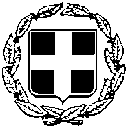 ΕΛΛΗΝΙΚΗ ΔΗΜΟΚΡΑΤΙΑ 					ΑΝΑΡΤΗΤΕΑ ΣΤΟ ΔΙΑΔΙΚΤΥΟΥΠΟΥΡΓΕΙΟ ΕΡΓΑΣΙΑΣ ΚΑΙΚΟΙΝΩΝΙΚΩΝ ΥΠΟΘΕΣΕΩΝ ΓΕΝΙΚΗ ΓΡΑΜΜΑΤΕΙΑ ΕΡΓΑΣΙΑΣ					Αθήνα,  /4/2020	ΓΕΝΙΚΗ Δ/ΝΣΗ ΕΡΓΑΣΙΑΚΩΝ ΣΧΕΣΕΩΝ,			           Αρ. Πρωτ.: ΥΓΕΙΑΣ ΚΑΙ ΑΣΦΑΛΕΙΑΣ ΣΤΗ ΕΡΓΑΣΙΑ ΚΑΙΕΝΤΑΞΗΣ ΣΤΗΝ ΕΡΓΑΣΙΑΔ/ΝΣΗ ΕΝΤΑΞΗΣ ΣΤΗΝ ΕΡΓΑΣΙΑ ΚΑΙΔ/ΝΣΗ ΑΤΟΜΙΚΩΝ ΡΥΘΜΙΣΕΩΝ Ταχ. Δ/νση : Σταδίου 29Ταχ. Κώδικας : 10110, Αθήνα				Α Π Ο Φ Α Σ ΗΤηλ. : 2131516--596, -093, -442, -384, -485 ΘΕΜΑ: Μέτρα στήριξης εργαζομένων ειδικών κατηγοριών, οι οποίοι πλήττονται σημαντικά λόγω των αρνητικών συνεπειών της εμφάνισης κορωνοϊού COVID -19ΟΙ ΥΠΟΥΡΓΟΙΕΡΓΑΣΙΑΣ ΚΑΙ ΚΟΙΝΩΝΙΚΩΝ ΥΠΟΘΕΣΕΩΝ  ΚΑΙ   ΟΙΚΟΝΟΜΙΚΩΝ Έχοντας υπόψη: το άρθρο δέκατο τρίτο της από 14/3/2020 Πράξης Νομοθετικού Περιεχομένου «Κατεπείγοντα μέτρα αντιμετώπισης της ανάγκης περιορισμού της διασποράς του κορωνοϊού COVID-19» (Α’ 64),τον ν. 4270/2014 «Αρχές δημοσιονομικής διαχείρισης και εποπτείας (ενσωμάτωση της Οδηγίας 2011/85/ΕΕ) - δημόσιο λογιστικό και άλλες διατάξεις» (Α΄ 143), όπως ισχύουν,τον ν. 4622/2019 «Επιτελικό Κράτος: οργάνωση, λειτουργία και διαφάνεια της Κυβέρνησης, των κυβερνητικών οργάνων και της κεντρικής δημόσιας διοίκησης» (Α’ 133),το άρθρο 90 του Κώδικα Νομοθεσίας για την Κυβέρνηση και τα Κυβερνητικά Όργανα, που κυρώθηκε με το άρθρο πρώτο του π. δ. 63/2005 Κωδικοποίηση της νομοθεσίας για την Κυβέρνηση και τα κυβερνητικά όργανα (Α΄ 98), όπως ισχύουν,την παρ. 2 του άρθρου 12 του π. δ. 80/2016 «Ανάληψη υποχρεώσεων από τους διατάκτες» (Α΄ 145), όπως ισχύουν,το π.δ. 134/2017 «Οργανισμός Υπουργείου Εργασίας, Κοινωνικής Ασφάλισης και Κοινωνικής Αλληλεγγύης» (Α΄ 168), όπως ισχύουν,το π.δ. 142/2017 «Οργανισμός Υπουργείου Οικονομικών» (Α’ 181), όπως ισχύουν,το π.δ. 81/2019 «Σύσταση, συγχώνευση, μετονομασία και κατάργηση Υπουργείων και καθορισμός των αρμοδιοτήτων τους - Μεταφορά υπηρεσιών και αρμοδιοτήτων μεταξύ Υπουργείων» (Α’ 119),το π.δ. 83/2019 «Διορισμός Αντιπροέδρου της Κυβέρνησης, Υπουργών, Αναπληρωτών Υπουργών και Υφυπουργών» (Α’ 121),το π.δ. 84/2019 «Σύσταση και κατάργηση Γενικών Γραμματειών και Ειδικών Γραμματειών/Ενιαίων Διοικητικών Τομέων Υπουργείων» (Α΄ 123), τη με αριθμ. 340/2019 απόφαση του Πρωθυπουργού και του Υπουργού Οικονομικών «Ανάθεση αρμοδιοτήτων στον Υφυπουργό Οικονομικών, Θεόδωρο Σκυλακάκη» (Β’ 3051), την αριθμ. 40331/Δ1.13521/13-09-2019 απόφαση του Υπουργού Εργασίας και Κοινωνικών Υποθέσεων «Επανακαθορισμός όρων ηλεκτρονικής υποβολής εντύπων αρμοδιότητας ΣΕΠΕ και ΟΑΕΔ» όπως τροποποιήθηκε και ισχύει,την αριθμ. οικ. 12997/231/23/3/2020 απόφαση Υπουργού Εργασίας και Κοινωνικών Υποθέσεων «Μηχανισμός εφαρμογής των μέτρων στήριξης των εργαζομένων με εξαρτημένη εργασία για την  αντιμετώπιση των επιπτώσεων του κορωνοϊού COVID-19» (Β’ 993),την αριθμ. 12998/232/23-3-2020 κοινής υπουργικής απόφασης με θέμα: «Μέτρα στήριξης εργαζομένων επιχειρήσεων-εργοδοτών του ιδιωτικού τομέα, που έχουν αριθμό μητρώου εργοδότη (ΑΜΕ) στον e- ΕΦΚΑ, των οποίων ή έχει ανασταλεί η επιχειρηματική τους δραστηριότητα, βάσει ΚΑΔ, με εντολή δημόσιας αρχής ή πλήττονται σημαντικά βάσει ΚΑΔ κύριας δραστηριότητας ή δευτερεύουσας βάσει των ακαθάριστων εσόδων έτους 2018, όπως ορίζονται από το Υπουργείο Οικονομικών, για την αντιμετώπιση των επιπτώσεων του κορωνοϊού COVID-19» (Β’ 1078).την αριθμ. …………………………… εισήγηση της Γενικής Δ/νσης Οικονομικών Υπηρεσιών του Υπουργείου Εργασίας και Κοινωνικών Υποθέσεων,την ανάγκη διεύρυνσης των δικαιούχων των μέτρων στήριξης εργαζομένων που πλήττονται σημαντικά από τα  έκτακτα μέτρα αντιμετώπισης του κορωνοϊού COVID-19, σε ειδικές κατηγορίες εργαζομένων οι οποίοι είτε εργάζονται σε πολλαπλούς εργοδότες είτε λόγω της φύσεως του επαγγέλματος σφαλίζονται με ειδικές διατάξεις, 18. το γεγονός ότι από τις διατάξεις της παρούσας δεν προκαλείται επιπλέον δαπάνη πέραν αυτής που έχει προβλεφθεί στη με αριθμ. 12998/232/23-3-2020 κοινή υπουργική απόφαση (Β΄ 1078).ΑΠΟΦΑΣΙΖΟΥΜΕΜέτρα στήριξης εργαζομένων ειδικών κατηγοριών, οι οποίοι πλήττονται σημαντικά λόγω των αρνητικών συνεπειών της εμφάνισης κορωνοϊού COVID -19, ως εξής:Άρθρο 1Πεδίο εφαρμογής Στο πεδίο εφαρμογής της παρούσας εμπίπτουν:  α.i) Οι εργαζόμενοι, οι οποίοι παρέχουν εργασία στην Ελλάδα, υπάγονται υποχρεωτικά στην ασφάλιση του e - ΕΦΚΑ, ασκούν ένα από τα επαγγέλματα του παρακάτω πίνακα και έλαβαν ειδικό εποχικό βοήθημα του άρθρου 22 του ν. 1836/1989 κατά το χρονικό διάστημα Σεπτεμβρίου 2019 - Νοεμβρίου 2019. ΠΙΝΑΚΑΣ ΕΠΑΓΓΕΛΜΑΤΩΝα.ii) Από τους ανωτέρω εργαζόμενους εξαιρούνται όσοι είναι στη συνέχεια δικαιούχοι και έλαβαν ή λαμβάνουν ή θα λάβουν επίδομα τακτικής ανεργίας εντός του διαστήματος από 1/1/2020 μέχρι και 30/4/2020. β) Οι μισθωτοί του τουριστικού - επισιτιστικού κλάδου, των οποίων η τακτική επιδότηση ανεργίας  που έλαβαν με βάση την περ. β της παρ.2 του άρθρου 4 του ν.1545/1985 (Α΄91), όπως ισχύει, έληξε τον Δεκέμβριο του έτους 2019.γ) Οι οικοδόμοι, δικαιούχοι του δωροσήμου Πάσχα 2020, με εξαίρεση όσους εξ αυτών είναι δικαιούχοι και έλαβαν ή λαμβάνουν ή θα λάβουν επίδομα τακτικής ανεργίας εντός του διαστήματος από 1/1/2020 μέχρι και 30/4/2020. δ) Οι φορτοεκφορτωτές, που είναι εγγεγραμμένοι στο Μητρώο Β΄ Φορτοεκφορτωτών, Λιμένα και Ξηράς του Εθνικού Μητρώου Φορτοεκφορτωτών (ΕΜΦ), καθώς και οι  φορτοεκφορτωτές που είναι εγγεγραμμένοι στο Μητρώο Α΄ (ΕΜΦ), εφόσον προσκομίσουν Λογαριασμό Ασφαλισμένου ή Βεβαίωση Ασφαλισμένου από τον e-ΕΦΚΑ, με την οποία βεβαιώνεται η ασφάλισή τους στον αντίστοιχο κωδικό ειδικότητας του εκφορτωτή λιμένα ή ξηράς, για το προγενέστερο χρονικό διάστημα από την έκδοση της παρούσας.ε) Τα πρόσωπα που ασκούν το επάγγελμα του ξεναγού και είναι υπόχρεα καταβολής εισφορών στον e - ΕΦΚΑ Πλ. Συντάγματος. Εξαιρούνται όσοι είτε είναι δικαιούχοι της παράτασης της τακτικής επιδότησης ανεργίας του άρθρου έβδομου της από 20/3/2020 ΠΝΠ (Α’ 68) όπως ισχύει,  είτε είναι δικαιούχοι των μέτρων οικονομικής ενίσχυσης του άρθροu όγδοου της από 20/3/2020 ΠΝΠ (Α’ 68), όπως ισχύει, για τους ελεύθερους επαγγελματίες και τους αυτοαπασχολούμενους, όπως αυτοί ορίζονται στο άρθρο 2 του ν.4387/2016 (Α’ 85) όπως ισχύει. στ) Οι τουριστικοί συνοδοί, που εργάζονται με σχέση εξαρτημένης εργασίας σε τουριστικές επιχειρήσεις όλης της χώρας, καταχωρημένοι στο μητρώο μελών του πανελλήνιου σωματείου τουριστικών συνοδών, εφόσον προσκομίσουν βεβαίωση του μητρώου μελών του οικείου σωματείου περί της εγγραφής τους ως μέλος μέχρι το έτος 2019, με εξαίρεση όσους εξ αυτών είναι δικαιούχοι και έλαβαν ή λαμβάνουν ή θα λάβουν επίδομα τακτικής ανεργίας εντός του διαστήματος από 1/1/2020 μέχρι και 30/4/2020. ζ) Οι αποκλειστικές/οί νοσοκόμοι, οι οποίοι είναι εγγεγραμμένοι στο  Μητρώο αποκλειστικών νοσοκόμων, που τηρείται στις Διοικήσεις των 7 Υγειονομικών Περιφερειών (ΔΥΠΕ) του Υπουργείου Υγείας. και δεν είναι υπόχρεοι υποβολής ΑΠΔ στον e- ΕΦΚΑ. η) Οι εργαζόμενοι στην περιοχή του Αγίου Όρους για λογαριασμό της Ιερής Κοινότητας, Ιερών Μονών και των εξαρτημάτων τους και είναι υπόχρεοι καταβολής εισφορών στον e - ΕΦΚΑ Ουρανούπολης και Πολυγύρου.θ) Οι εργαζόμενοι, οι οποίοι απασχολούνται σε πάνω από έναν εργοδότη και  κάποιος/οι  εξ αυτών δεν έχουν θέσει σε αναστολή τις συμβάσεις εργασίας τους και εφόσον οι ώρες εβδομαδιαίας απασχόλησής τους δεν ξεπέρασαν το 30% των συνολικών ωρών εργασίας τους με βάση τις συμβάσεις εργασίας τους, από 15/3/2020 έως και 20/4/2020. ι) Οι εργαζόμενοι στην ΔΕΘ - HELEXPO ΑΕ, εφόσον δεν είναι δικαιούχοι και δεν έλαβαν ή δεν λαμβάνουν ή δεν θα λάβουν επίδομα τακτικής ανεργίας εντός του διαστήματος από 1/1/2020 μέχρι και 30/4/2020. Άρθρο 2 Αποζημίωση Ειδικού Σκοπού και λοιπά μέτραΟι εργαζόμενοι του άρθρου 1 είναι δικαιούχοι της αποζημίωσης ειδικού σκοπού ύψους οκτακοσίων ευρώ (800€) εφόσον δεν έχουν ήδη λάβει την αποζημίωση ειδικού σκοπού που προβλέπεται στη με αριθμ. 12998/232/23-3-2020 (Β’ 1078) ΚΥΑ. Η αποζημίωση ειδικού σκοπού είναι ακατάσχετη, αφορολόγητη και δεν συμψηφίζεται με οποιαδήποτε οφειλή. Άρθρο 3Διαδικασία λήψης της  αποζημίωσης ειδικού σκοπού1. Οι δικαιούχοι του άρθρου 1 για τη χορήγηση της αποζημίωσης ειδικού σκοπού του άρθρου 2, υποβάλλουν υποχρεωτικά υπεύθυνη δήλωση του ν. 1599/1986 (Α΄ 75) στο Π.Σ ΕΡΓΑΝΗ.2. Η καταβολή της αποζημίωσης ειδικού σκοπού πραγματοποιείται κατόπιν διασταύρωσης και ελέγχου των στοιχείων των δυνητικά δικαιούχων με τα στοιχεία που τηρούνται στα Π.Σ του Υπουργείου Εργασίας και Κοινωνικών Υποθέσεων και σχετικά αρχεία λοιπών συναρμόδιων φορέων.Η ισχύς της παρούσας αρχίζει από τη δημοσίευσή της στην Εφημερίδα της Κυβερνήσεως.Η απόφαση αυτή να δημοσιευθεί στην Εφημερίδα της Κυβερνήσεως. ΟΙ ΥΠΟΥΡΓΟΙΚΟΙΝΟΠΟΙΗΣΗ: 1. Εθνικό Τυπογραφείο (Για δημοσίευση) ΕΣΩΤΕΡΙΚΗ ΔΙΑΝΟΜΗ: 1. Γραφείο κ. Υπουργού 2. Γραφείο κας Γεν. Γραμματέως  Εργασίας3.  Γραφείο κ. Γεν. Δ/ντήΛατόμοι, ασβεστοποιοί Σμυριδορύκτες Δασεργάτες - ρητινοσυλλέκτεςΚαπνεργάτεςΑγγειοπλάστες – κεραμοποιοί - πλινθοποιοίΜισθωτοί ναυπηγοεπισκευαστικής ζώνηςΜουσικοί-τραγουδιστές μέλη του οικείου επαγγελματικού σωματείουΗθοποιοίΥποδηματεργάτεςΧειριστές-βοηθοί χειριστών κινηματογράφουΕλεγκτές κινηματογράφου -θεάτρουΤαμίες κινηματογράφου -θεάτρουΤεχνικοί- κινηματογράφου & τηλεόρασηςΤαξιθέτες θεάτρου - κινηματογράφου Χειριστές εκσκαπτικών ανυψωτικών οδοποιητικών κ.λ.π. μηχανημάτωνΜισθωτοί τουριστικού – επισιτιστικού κλάδου Χορευτές - μέλη των οικείων κλαδικών ή ομοιοεπαγγελματικών σωματείωνΤεχνικοί απασχολούμενοι σε ζωντανές οπτικοακουστικές εκδηλώσεις μέλους των οικείων κλαδικών ή ομοιοεπαγγελματικών σωματείωνΥΦΥΠΟΥΡΓΟΣ ΟΙΚΟΝΟΜΙΚΩΝΘΕΟΔΩΡΟ ΣΚΥΛΑΚΑΚΗΕΡΓΑΣΙΑΣ ΚΑΙ ΚΟΙΝΩΝΙΚΩΝ ΥΠΟΘΕΣΕΩΝΙΩΑΝΝΗΣ ΒΡΟΥΤΣΗΣΗ ΓΕΝΙΚΗ ΓΡΑΜΜΑΤΕΑΣ ΕΡΓΑΣΙΑΣ                ΑΝΝΑ ΣΤΡΑΤΙΝΑΚΗ